    大同大學兼課教師校園內停車申請單   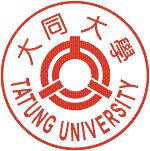 申請日期：   年  月  日申請單位：									 主管簽認：							 兼課教師姓名：				連絡電話(必填)：  			email：				教師車輛牌照號碼：               廠牌型號及顏色：							    學年度第   學期兼任授課(全學期)         課務單位：　　　　　(簽認)或   年  月  日起至   年  月  日止短期授課(例如微型課程)說明：兼課教師申請進入校內停放車輛，由開課單位提出申請，先送課務組簽認；學生社團指導教師由課外組提出申請；運動校隊指導教練由體育室提出申請。送總務處事務組核發單學期或時效性之臨時停車證。如開學後課程時間有變動，請務必重送申請單更正之。兼課教師停車僅限有課之時段方得停車。進入校區時須將停車證擺置於明顯位置，以利識別。未事先申請者禁止入內停車。因校區停車位置有限，採時段總量管制。開學前申請以兼課老師優先安排，其餘申請以先到先辦為原則。如某時段已經額滿，再送件之申請則列候補。週一至週五8時起至18時止，兼課教師停車將安排於新德惠大樓B3樓層車位。教師得於上課前一小時起進入停車，並請於下課後一小時內駛離停車場。未依規定者須自行繳交超出時段之停車費用。如多次未依規定停車而影響其他兼課教師停車權益者，將取消入校停車許可。週一至週五18時以後至校門關閉前，與週六、週日8時起至校門關閉前，兼課教師停車將安排於校區露天車位。教師得於上課前一小時起進入停車，並請於下課後一小時內駛離停車場。如多次未依規定而影響其他兼課教師停車權益者，將取消入校停車許可。事務組收件：   年  月  日  時  分承辦人審核：事務組主管：總  務  長：星期第一節08~09第二節09~10第三節10~11第四節11~12中午12~13第五節13~14第六節14~15第七節15~16第八節16~17晚上18~22星期一星期二星期三星期四星期五星期六範例：星期日G2011A工程數學